Fill in the tableRewrite the following Noble Gas Abbreviations in the longer version of electron configuration (1s2 2s2 etcetera)[Ne]3s23p2[He]2s22p1Write the Lewis Dot symbol for each of the two atoms above:Write a balanced equation for  N3- anion losing three electrons:____  ____   Write a balanced equation for Na+ ion  gaining one electron: ____   ____  Wrong Lewis Dot Molecule StructuresCλeMis+ry: http://genest.weebly.com     Stop in for help every day at lunch and Tues,&Thurs after school!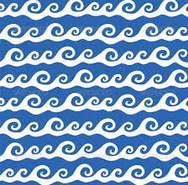 Name_________Period________Circle atoms that are stable, cross out atoms that are unstableEither write ‘stable’ or redraw the same letters in the same arrangement but  with any number of e- that will make the atoms stableCircle atoms that are stable, cross out atoms that are unstableEither write ‘stable’ or redraw the same letters in the same arrangement but  with any number of e- that will make the atoms stable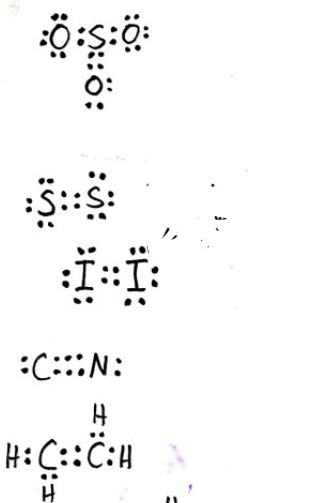 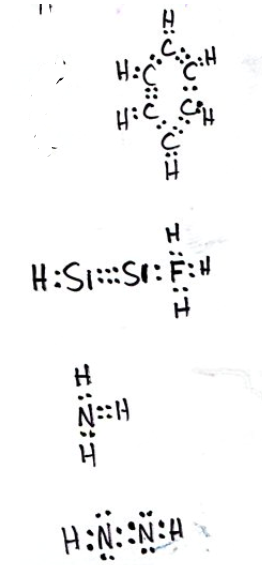 